  Anmeldung Bildungsgänge zur  Berufsvorbereitung	angestrebter Abschluss: 		Hauptschulabschluss        folgende Unterlagen sind der Anmeldung beizufügen:wird von der Schule bearbeitet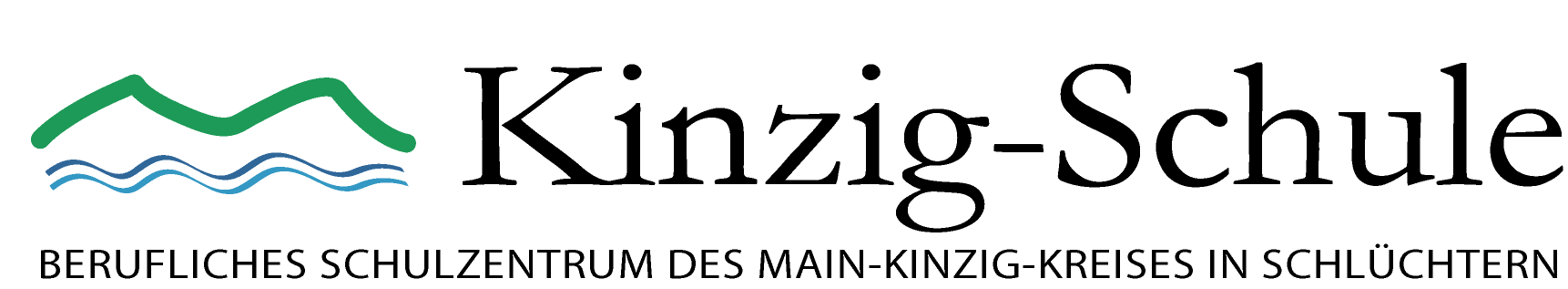 In den Sauren Wiesen 1736381 Schlüchtern Tel. 06661-74749-0  Fax 74749-80Homepage: www.kinzig-schule.de                                                            schule@kinzig-schule.deBerufsfelderZutreffendes bitte ankreuzen!Es besteht kein Anspruch auf Einschulung im gewünschten Berufsfeld!BerufsfelderZutreffendes bitte ankreuzen!Es besteht kein Anspruch auf Einschulung im gewünschten Berufsfeld!BerufsfelderZutreffendes bitte ankreuzen!Es besteht kein Anspruch auf Einschulung im gewünschten Berufsfeld!BerufsfelderZutreffendes bitte ankreuzen!Es besteht kein Anspruch auf Einschulung im gewünschten Berufsfeld!MetalltechnikHolztechnik Ernährung/HauswirtschaftFarbtechnik u. RaumgestaltungGesundheit ElektrotechnikBautechnik                                  Personalien                                  Personalien                                  Personalien                                  Personalien                                  Personalien                                  Personalien                                  PersonalienVorname:Nachname:Nachname:weiblich                 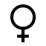 männlich    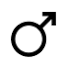 geb. am:in Land und Stadt:in Land und Stadt:Herkunftsland:Ankunft in der BRD:Ankunft in der BRD:Ankunft in der BRD:Staatsangehörigkeit:Religion:Schulbesuchsjahre:Schulbesuchsjahre:Schulbesuchsjahre:Straße/Haus-Nr.:Tel.:Einschulungsdatum:Einschulungsdatum:Einschulungsdatum:PLZ/Wohnort:Handy-Nr.:Handy-Nr.:Handy-Nr.:Handy-Nr.:gesetzlicher Vertreter (bei SchülerInnen unter 18 Jahren)gesetzlicher Vertreter (bei SchülerInnen unter 18 Jahren)gesetzlicher Vertreter (bei SchülerInnen unter 18 Jahren)gesetzlicher Vertreter (bei SchülerInnen unter 18 Jahren)gesetzlicher Vertreter (bei SchülerInnen unter 18 Jahren)gesetzlicher Vertreter (bei SchülerInnen unter 18 Jahren)gesetzlicher Vertreter (bei SchülerInnen unter 18 Jahren)Name:Name:Vorname:Vorname:Vorname:Vorname:Straße:Straße:Tel.:Tel.:Tel.:Tel.:PLZ/Wohnort:PLZ/Wohnort:Handy-Nr.:Handy-Nr.:Handy-Nr.:Handy-Nr.:1 LichtbildKopie Personalausweis/MeldebescheinigungLebenslaufNachweis Masernimpfschutz (Impfausweis oder Ärztliches Attest)letztes Schulzeugnis (beglaubigte Kopie)Ort, DatumUnterschrift gesetzlicher Vertreter (bei SchülerInnen unter 18 Jahren)geeignetnicht geeignetaufgenommennicht aufgenommen